Ссылки на знакомства с системой «НАВИГАТОР»:https://www.youtube.com/watch?v=6EQYX93eD8k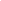 https://vk.com/ddt_nizheudinskddtnu.irkutschool.ru (в новостях сайта МКУДО «ДДТ г. Нижнеудинск» размещена информация с прямой ссылкой на сайт «Навигатор» и пошаговая памятка родителям для регистрации в системе «НАВИГАТОР»).